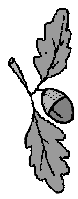 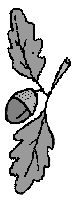 Surname:  	 Date of Birth:  	First Name: 	 Known as: 	Partner’s First Name: 	 Known as: 	Address: 		 Post Code: 	Telephone No: 	 Fax No:	email Address: 	Are you able to:Give a talk?	Yes/No.	Subject(s): 	Suggest a Speaker?	Yes/No.What interests or hobbies may you like to share with other members?  (Please complete)I agree that my email and/or phone number may be published in the RMS programme booklet and that the PCG may send me emails from time about PCG activities (please circle)	Yes/NoPlease complete, sign and scan and email this form to the RMS membership secretary at membership.surreyrms@gmail.com Otherwise you can bring the signed form to a PCG meeting.Signed: 	 Date: 	